СОВЕТ МОГОЧИНСКОГО СЕЛЬСКОГО ПОСЕЛЕНИЯМОЛЧАНОВСКИЙ РАЙОН, ТОМСКАЯ ОБЛАСТЬРЕШЕНИЕ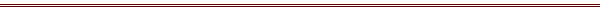 «25» марта  2024 г. 	                 			                                	 № 215с. МогочиноОб утверждении плана работы СоветаМогочинского сельского поселения на 2024г.	В целях эффективности работы Совета Могочинского сельского поселения, в соответствии со статьей 35 Федерального закона от 06октября 2003 года № 131- ФЗ « Об общих принципах организации местного самоуправления в Российской Федерации»,Устава муниципального образования Могочинское сельское поселениеСовет Могочинского сельского поселения решил:1.Утвердить план работы Совета Могочинского сельского поселения на 2024 год.2. Опубликовать настоящее решение в официальном печатном издании «Информационный бюллетень» и разместить на официальном сайте Муниципального образования Могочинское сельское поселение в сети «Интернет» по адресу http://www.mogochino.ru/. 3. Контроль за исполнением настоящего решения возложить на председателя Совета Могочинского сельского поселения Беляева А. В. Председатель Совета депутатов   Могочинского сельского поселения				                А. В. БеляевГлава Могочинского сельского поселения                                          А.А. Такленоксельского поселенияПриложение к РешениюСовета Могочинского сельского поселения  от 25.03.2024 г. № 215План работы Совета Могочинского сельского поселения Молчановского района Томской области на 2024 годНормотворческая деятельность Перечень вопросов, для рассмотрения на комитетах Совета депутатовМероприятия , проводимые Советом депутатов Могочинского сельского поселения№п/пНаименование мероприятийСрок исполненияОрганизационные мероприятияОрганизационные мероприятия1.Заседания Совета депутатовНе менее 1 раза в 3 месяца2.Прием граждан депутатами СоветаВ соответствии с графиком 3.Работа с письмами, жалобами, обращениями граждан, организаций , учрежденийПостоянно4.Осуществление контроля выполнения решений, принятых СоветомВ течении года5.Подготовка вопросов для рассмотрения на заседаниях СоветаВ течении года6.Осуществление предварительного, текущего и последующего контроля по бюджетно- финансовым вопросамВ течении года1.Внесение изменений и дополнений в муниципальные правовые акты сельского поселенияВ течении года2.Принятие муниципальных правовых актов сельского поселенияВ течении года3.Согласование внесений изменений в муниципальные целевые программы на 2024 годВ течении года4.Согласование  муниципальных целевых программ на 2024 год.4 квартал5.Утверждение бюджета сельского поселения на 2024 год4 квартал6.Утверждение плана работы Совета сельского поселения на 2025 год4 квартал1.Об отчете Главы Могочинского сельского поселения о результатах своей деятельности Администрации поселения в 2023 г. Апрель2.О рассмотрении вопросов по ремонту автомобильных дорог. На территории Могочинского сельского поселения в 2024 г.Апрель3.О подготовке к пропуску паводковых вод в весеннее-летний период 2024 г.Апрель 4.О ремонте колодцев на территории поселенияАпрель5.О благоустройстве и санитарной очистке населенных пунктов в весеннее-летний периодМай6.О реализации проектов по инициативному бюджетированиюИюнь7.О проведении оценки эффективности  реализации действующих муниципальных программ Могочинского сельского поселенияОктябрь8.О выполнении правил благоустройстваОктябрь1.Участие депутатов Совета поселения в общественный мероприятиях, проводимых на территории поселенияВ течении года2.Встречи депутатов с избирателями с целью их информирования о депутатской деятельностиПо мере необходимости3.Участие в социально значимых мероприятиях поселения, района, а так же  посвященным знаменательным датам В течение года4.Работа с обращениями  гражданПо мере поступления5. Участие депутатов  в работе общественных комиссий администрации и общественных организациях( по согласованию)По отдельным планам6.Исполнение наказов избирателейВ течении года7.Участие в благоустройстве поселенияАпрель-Сентябрь